Ms. Deborah Amaral	Mr. James M. Fleming Mr. Nate Bryant		Mr. Patrick Schultz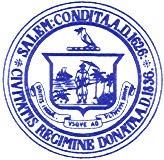 Ms. Rachel Hunt	Dr. Brendan WalshMayor Kimberley Driscoll, Chair“Know Your Rights Under the Open Meeting Law, M.G.L. c.30A § 18-25 and City Ordinance Sections 2-2028 through 2-2033.”October 15, 2015REGULAR SCHOOL COMMITTEE MEETINGNotice is hereby given that the Salem School Committee will hold a Regular School Committee meeting on Monday, October 19, 2015 at 7:30 p.m. The meeting will be held in the School Committee Chambers at Collins Middle School, 29 Highland Avenue, Salem, MA.REVISED REGULAR MEETING AGENDAMonday, October 19, 2015Call of Meeting to OrderApproval of the AgendaApproval of MinutesDeliberation on the approval of the Minutes of the Special School Committee Meeting held on September 18, 2015Deliberation on the approval of the Minutes of the October 5, 2015 Committee of the Whole MeetingDeliberation on the approval of the Minutes of the October 5, 2015 Regular School Committee MeetingQuestions and Comments from the AudienceSuperintendent Report – Ms. Margarita RuizPresentations and ReportsSummer Learning ResultsSupports for Educator Evaluation and 2015-16 Professional Development Plan Response to Ms. Kayla Kirkpatrick’s Complaint Regarding Revised Meeting MaterialsFinance Report – Mr. Philip Littlehale, Business ManagerApproval of WarrantsOctober 8, 2015 in the amount of	$177,622.38 October 15, 2015 in the amount of $251,942.44Budget Transfer RequestsFY16 Budget Transfer Request (5) – CarltonFY16 Budget Transfer Request (6) – Budget CorrectionAction ItemsDeliberation on the School Committee recommendations for the MASC Resolutions to be voted on at the MASC Annual Meeting on November 4, 2015Page 1 of 2Deliberation on the request of the Carlton School to begin Fundraising for an Outdoor ClassroomDeliberation on the request of the Carlton School for an overnight field trip to the Farm School in Athol, MA – February 8-10, 2016Deliberation on the request of Salem High School Principal David Angeramo to change in dates for the Salem High School Band Trip to the: Youth Education in the Arts Notional "A" class Marching Band Championships in Allentown, PA. to Saturday - Monday, November 7-9, 2015 due to the scheduling of the performancesDeliberation on policies recommended for deletion by the Policy Subcommittee 5111 Student Withdrawal from Schools Policy5202 Instructional Responsibilities PolicyDeliberation on the approval of the First reading of the recommended revision to the policies reviewed by the Policy Subcommittee in the 5000 Section of the Policy Manual5402 Tobacco Use Policy (Formerly Tobacco Free Schools Policy) 5403 Alcohol Use by Students Policy5404 Drug Use Policy (Formerly Drug Abuse Policy) 5409 School BusDeliberation on the Second reading of the recommended revisions to the policies reviewed by the Policy Subcommittee in the 5000 Section of the Policy Manual:5210 Homebound Instruction5214 Waiver of Graduation Requirements 5416 Use of Physical RestraintDeliberation on the Third and final reading of the recommended revisions to the policies reviewed by the Policy Subcommittee in the 5000 Section of the Policy Manual5204 Student Progress Reports 5206 Promotion and Retention 5213 Field Trips and Excursions 5806 Student ObservationsSub Committee ReportsBuildings and Grounds Subcommittee	Policy Subcommittee Finance Subcommittee	Curriculum SubcommitteePersonnel Subcommittee	Committee of the Whole ReportX.	School Committee Concerns and ResolutionsXI	Next Regular School Committee Meeting – Monday, November 2, 2015XII.	Questions and Comments from the Audience regarding the October 19, 2015 agendaXII.	Adjourn to Executive Session for the purpose of discussing collective bargaining (if needed)Respectfully submitted by:Eileen M. Sacco, Secretary to the Salem School Committee